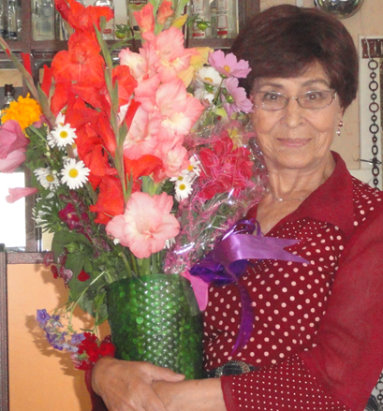 Альбина Филипповна Темнова – родилась 23 июля 1941 года на прииске Широкая (сейчас Новоширокинск) Газимуро-Заводского района Читинской области. Имеет среднее – специальное образование. Всю жизнь работала. Сначала по своей профессии строителя-отделочника, затем в легкой промышленности. Перед пенсией пришлось поработать начальником почтового вагона. В 1990-м году переехала в село Улёты Читинской области. Стихи пишет с детства, однако в силу многих обстоятельств вплотную смогла заняться поэзией только с 2002 года, уже будучи на пенсии.         В своих произведениях Альбина Филипповна рассказывает о тех тяготах, которые ей пришлось испытать и в детстве и в юности. Любовь к родному Забайкалью, его живописной природе и замечательных людях  также занимает большое место в ее душе и творчестве. Она член литературного клуба «Вдохновение», который существует при Улётовской районной библиотеке, играет в народном театре им. Н.Н. Буракова.     В 2007 году местным издательством в «ИП Лихунча В.С.» был издан сборник ее стихов «Забайкалочка», а в 2011 году в «Экспресс-издательстве» г. Читы вышел сборник «Струны души» авторов литературно-поэтического клуба «Вдохновение», куда вошли  стихи Альбины Филипповны. В 2022 году в районной библиотеке с. Улёты прошла презентация нового сборника, выпущенного МУК «МЦ районная библиотека» МР «Улётовский район» под названием «Душа моя»Куры и Петух(басня)Беда стряслась однажды летом,Под вечер, кажется, случилось это.Петух хотел испить водицы из корыта,Бедняга угодил корове под копыто.Чуток подрыгав, дух он испустил.И курочек своих навек осиротил.Кудахчут курочки: «Ах, как нам быть?Ну как же нам теперь без Пети жить?»Соседка-сваха, видя их беду, сказала: «Петуха, пожалуй, я найду».И, не откладывая в долгий ящик дело,Соседкам петуха, конечно, подглядела.Рассматриваю куры Петушка:Помяты крылья, нет полгребешка,Бок весь в грязи, одно крыло висит,Так худ, что еле на ногах стоит.Петух им: «Курочки мои родные!Нести начнёте яйца золотые,Как только я немного откормлюсь,Вот слово Петуха – вам верным быть клянусь!»Решили куры: «Уж какой ни есть,Но надо же когда-то яйца несть».И взялись курочки за дело ловко – Подправив пёрышки, пригладили головку,Отчистили его до блеска и отмыли,Зерном отборным каждый день кормили.И откормили! Прошло немного времени и вот – Он по двору уже хозяином идет.Повадился ходить в соседний двор,Мол, «там все куры как будто на подбор.А вы, мол, здесь все тёмные, рябые,Я лишь крылом махну, и прилетят любые.Я белоснежных себе найду!Кудахтать будете, совсем уйду»!И стал он каждый день до ночи пропадать,С друзьями стал хмельное попивать.А за полночь в курятник же ползёт - Кому пьянчуга нужен, кто возьмёт?Переползёт порог едва Петух,И тут же у порога клювом в землю – плюх.И тут вдруг одна из кур вдруг закричала: «Куры!Ну, до чего ж мы с вами дуры!Не вижу в нём достойного супруга,Ведь он же тунеядец, пьяница, подруги!Уж лучше не несушкою прослыть,Чем под одною крышею с ним жить.И пусть смеются все, что я кричу,Но я терпеть такое больше не хочу!»Недолгим был куриный спор,Был вынесен суровый приговор:«Коль от тебя нет никакого толку,Иди уж лучше на съеденье волку,Или хозяйке под топор иди теперь»И выкинули пьяницу за дверь.Мораль: И среди мужчин, чего таить греха,Такого тоже можно встретить Петуха.Альбина Темнова, 71 год